  	В Староминском районе стартовали избирательные кампании по выборам      	депутатов представительных органов Канеловского, Куйбышевского,           	Новоясенского, Рассветовского и Староминского сельских поселений, а 		          также глав Куйбышевского и Рассветовского сельских поселений. 			          Муниципальные выборы назначены на единый 	день голосования 8 	  		          сентября 2019 года.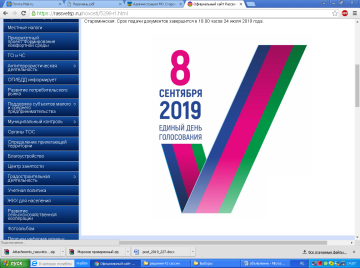 Всего будет избрано в представительные органы сельских поселений 63 депутата, а также избраны главы Куйбышевского и Рассветовского сельского поселения Староминского района.
***
В Староминском районе продолжается процесс выдвижения кандидатов на муниципальных выборах в органы местного самоуправления сельских поселений. Прием документов от кандидатов осуществляет территориальная избирательная комиссия Староминская. Срок подачи документов завершится в 18.00 часов 24 июля 2019 года.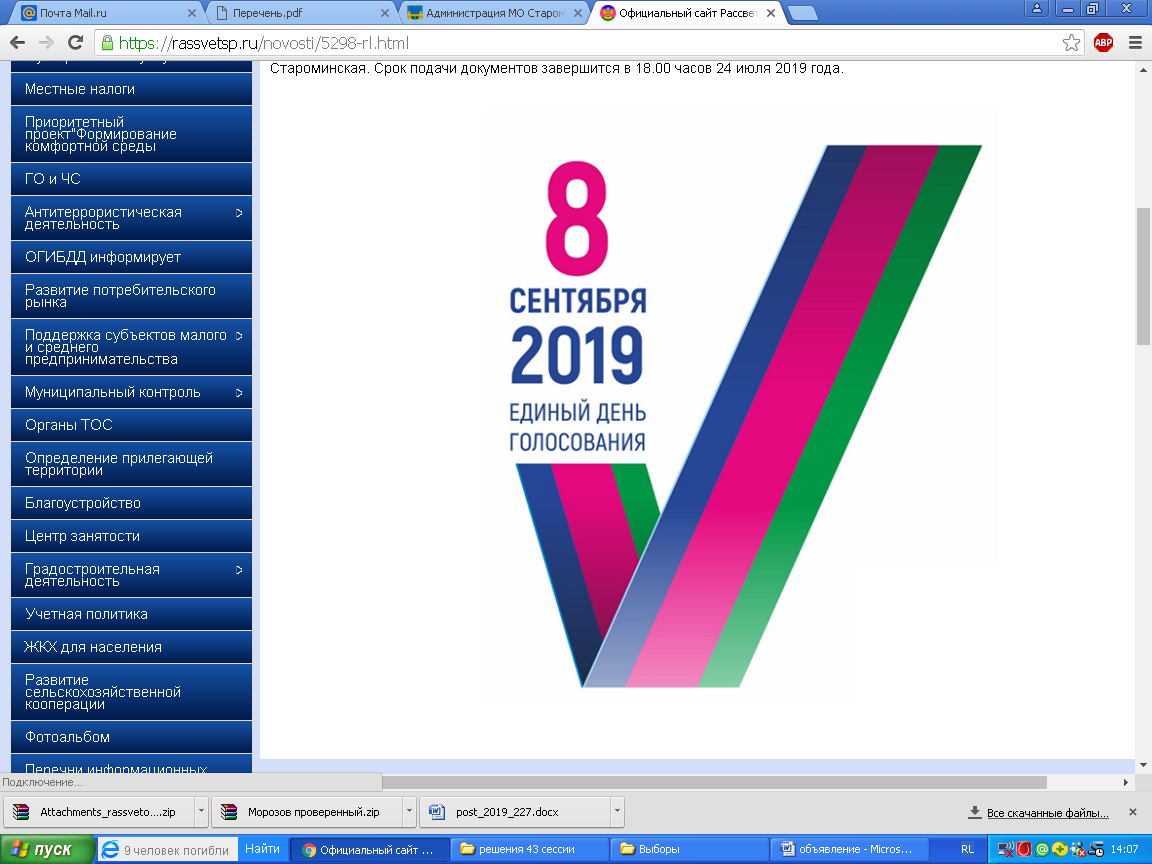 